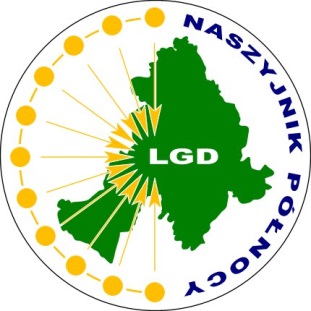 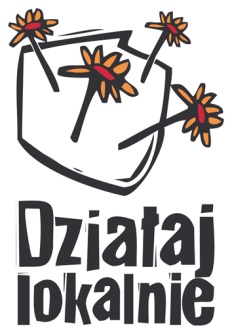 Oświadczenie ( wypełnia rodzic lub opiekun prawny)Wyrażam zgodę na udział mojego syna/córki……………………………………………………………………………… w zajęciach/warsztatach ………………………………………………………………. ……………………………..					……………………………..
(data)							(podpis)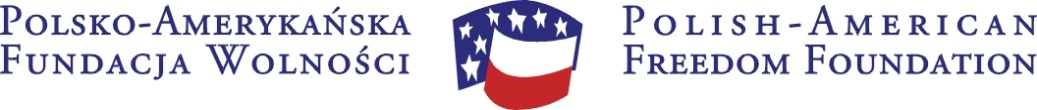 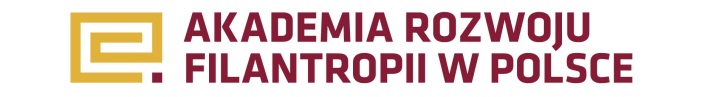 Oświadczenie ( wypełnia rodzic lub opiekun prawny)Wyrażam zgodę na udział mojego syna/córki……………………………………………………………………………… w zajęciach 
w zajęciach/warsztatach ………………………………………………………………. ……………………………..					……………………………..
(data)							(podpis)